Obec Teplička, Teplička č.p. 40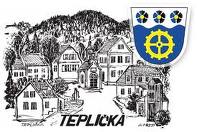 Účetní závěrka obce Tepličkaza rok 2018n á v r h Účetní závěrka obce Teplička za rok 20181. Komentář k účetní závěrce obce za rok 2018	Zastupitelstvo obce schvaluje do 30.6. běžného roku, účetní závěrku a závěrečný účet obce za předchozí rok. Postup pro schvalování účetní závěrky stanovuje vyhláška číslo 220/2013 Sb.	Závaznými právními předpisy k účetní závěrce jsou Výkaz Rozvaha (majetek, závazky, vlastní zdroje), Výkaz zisku a ztráty (výkonnost, finanční pozice). Příloha účetní závěrky (doplňující a vysvětlující informace k výkazům a další skutečnost). Zpráva 
o výsledku přezkoumání hospodaření, Inventarizační zpráva a zprávy o výsledcích finančních kontrol pokud jsou k dispozici.	Na základě provádějící vyhlášky č. 410/2009 Sb., kterou se provádějí některá ustanovení zákona č. 563/1991 Sb., o účetnictví dochází k zásadnímu „zdetailnění“ struktury výnosů (účty třídy 6) a nákladů (účty třídy 5). Účty výnosů a nákladů se nezúčtovávají do rozvahy, ale tvoří samostatný výkaz zisku a ztrát. Struktura výnosových a nákladových účtů je shodná pro hlavní i hospodářskou činnost. Výsledek hospodaření (tj. rozdíl mezi výnosy 
a náklady) činí v hlavní činnosti zisk po zdanění ve výši  415766,31 Kč (po zdanění).Pohledávky a závazky obce k  31.12.2018PohledávkyOdběratelé (311)								0,- KčPoskytnuté provozní zálohy (314)					55680,- Kč(Jedná se o zálohy za energie uhrazené v roce 2017 a vyúčtované v roce 2018.)Pohledávky z hlavní činnosti (315)					0,- KčPohledávky celkem							55680,-KčZávazkyDodavatelé (321)								0,- KčOstatní závazky	(331)  (Z mezd za 12/2018)				35861,- Kč      Závazky ze SP a ZP (337) (Z mezd za 12/2018)				4551,-Kč       Daň z příjmu (341)							0,- Kč	     Jiné přímé daně (342) (Zálohová a srážková daň – z mezd za 12/2018)		8017,-KčDohadné účty pasivní (389)						55680-Kč(Jedná se o zálohy za energie uhrazené v roce 2018 a vyúčtované v roce 2019)Krátkodobé přijaté zálohy (324)					           0,-KčZávazky z dělené správy (325)						0,- KčOstatní krátkodobé závazky (378) 				           0 ,- KčZávazky  krátkodobé celkem				                    104109 ,-KčPřijaté návrat. Fin. výpo. (452)						0,- KčOstatní dlouhodobé závazky (459)					0,- KčZávazky dlouhodobé							0,- KčZÁVAZKY CELKEM							104109,-3. Hlavní činnost obce TepličkaHlavní činnost za rok 2018 vykazuje ZISK ve výši  (po zdanění)	………    415766,31 KčNÁKLADYSpotřeba materiálu								128668,- KčNapř. kancelářské potřeby, hygienické prostředky a nářadí, PHM, spotřební materiál při kulturních akcích obce atd.Spotřeba energie							                73312,- KčSpotřeba jiný neskladovatel dodávek						          0,- KčOpravy a udržování								      23420,- KčCestovné 									      7376,- KčNáklady na prezentaci							     10432,- KčOstatní služby							                           537373,-KčMzdové náklady								   364108,- KčZákonné sociální pojištění 							     26581,- KčJiné daně a poplatky								      0,- KčJiné pokuty a penále							                   6,55,-KčDary	a jiná bezúplat. předání						    10439,-KčOstatní náklady z činnosti							     28391,- Kč	Manka a škody								          0,- KčOdpisy dlouhodobého majetku						   169468,- KčNáklady z drobného dlouhodobého majetku				                35297,- KčNáklady z činnosti a finanční náklady CELKEM	             1.414871,55Kč	Náklady na transfery						      50000,-,-KčDaň z příjmů								      0,- KčNÁKLADY CELKEM						1.464871,55 KčVÝNOSYVýnosy z prodeje 								1400,-KčVýnosy z pronájmu								22783,-KčVýnosy ze správních poplatků						  0,- KčVýnosy z místních poplatků							62078,- KčJiné výnosy z vl.výkonů							  19780,- KčVýnosy z prodeje pozemků							0,- KčOstatní výnosy z činnosti							8048,81  KčVÝNOSY Z ČINNOSTI CELKEM			 114089,01 KčÚroky										764,36KčFINANČNÍ VÝNOSY CELKEM				764,36 KčVýnosy z transferů								142555,60 KčVÝNOSY Z TRANSFERŮ CELKEM 			142555,60KčVýnosy ze sdílené daně z příjmů fyzických osob				408939,90KčVýnosy ze sdílené daně z příjmů právnických osob				351016,81KčVýnosy ze sdílené daně z přidané hodnoty					800658,23KčVýnosy ze sdílených majetkových daní					 55843,61KčVýnosy z ostatních sdílených daní a poplatků 				    6770,34KčVÝNOSY ZE SDÍLEÝCH DANÍ A POPL. CELKEM   1.623228,89 KčVÝNOSY CELKEM					                    1.880637,86KčV Tepličce dne 16.5.2019				Starostka obce: H.BartošováVyvěšeno – 16.5.2019                                                                           Sejmuto –	